 Конкурс на «Лучшее осеннее оформление группы»В нашем детском саду 30 сентября были подведены итоги конкурса на «Лучшее осеннее оформление группы».  Все воспитанники группы и родители принимали активное участие в конкурсе. С большим интересом вырезали, раскрашивали и клеили. Ребята рисовали на тему «Осенние деревья». Лучшими работами было украшено фойе детского сада.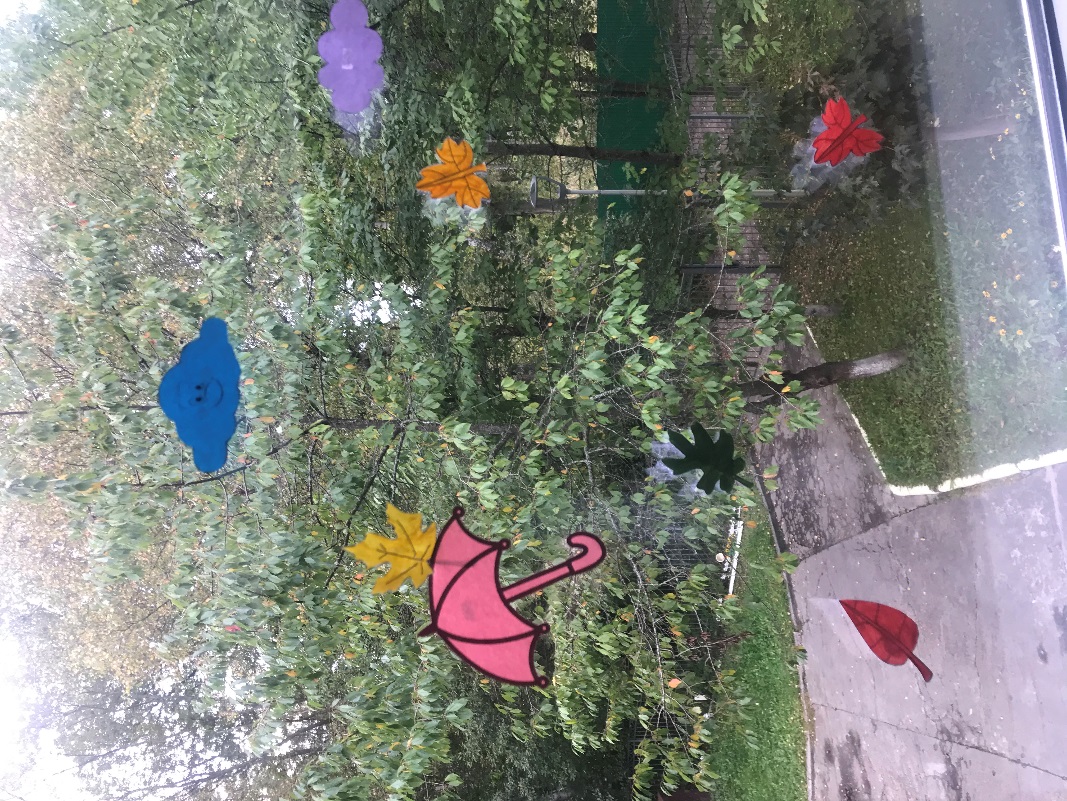 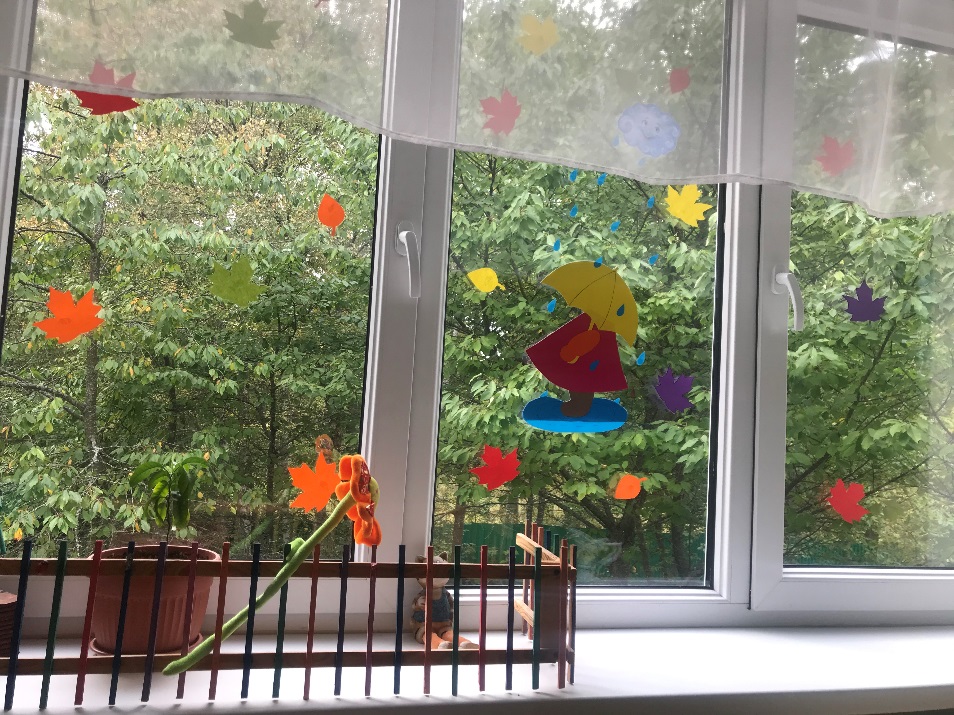 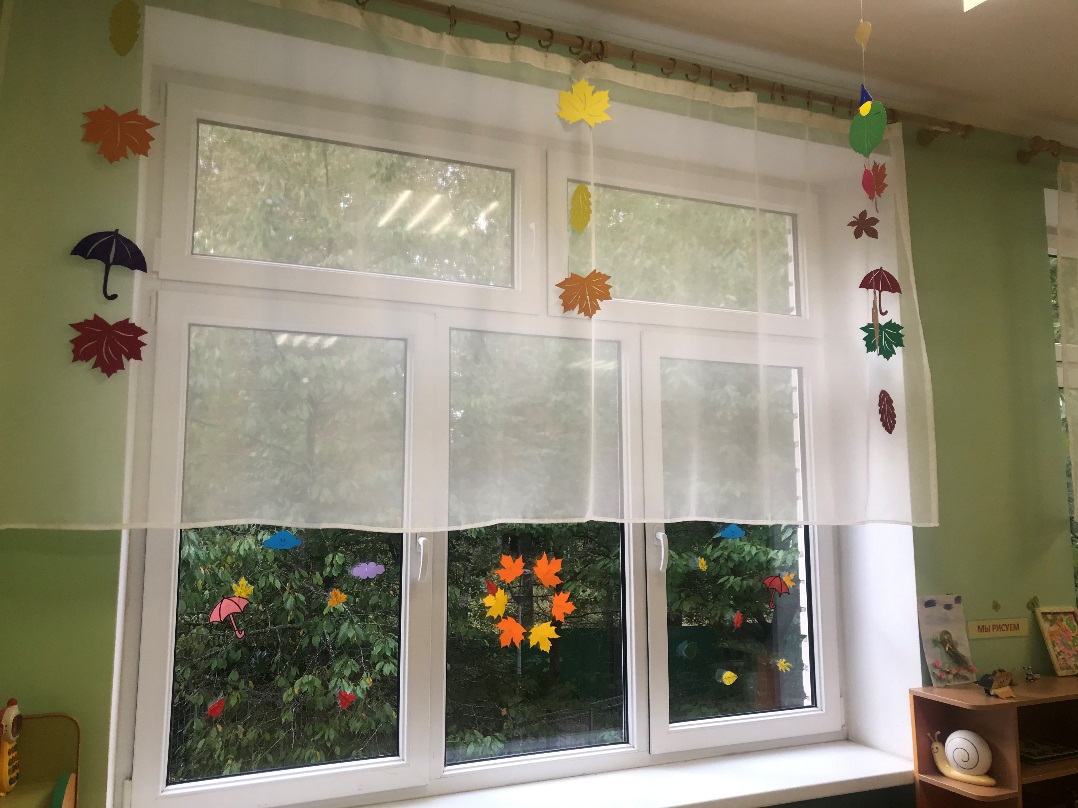 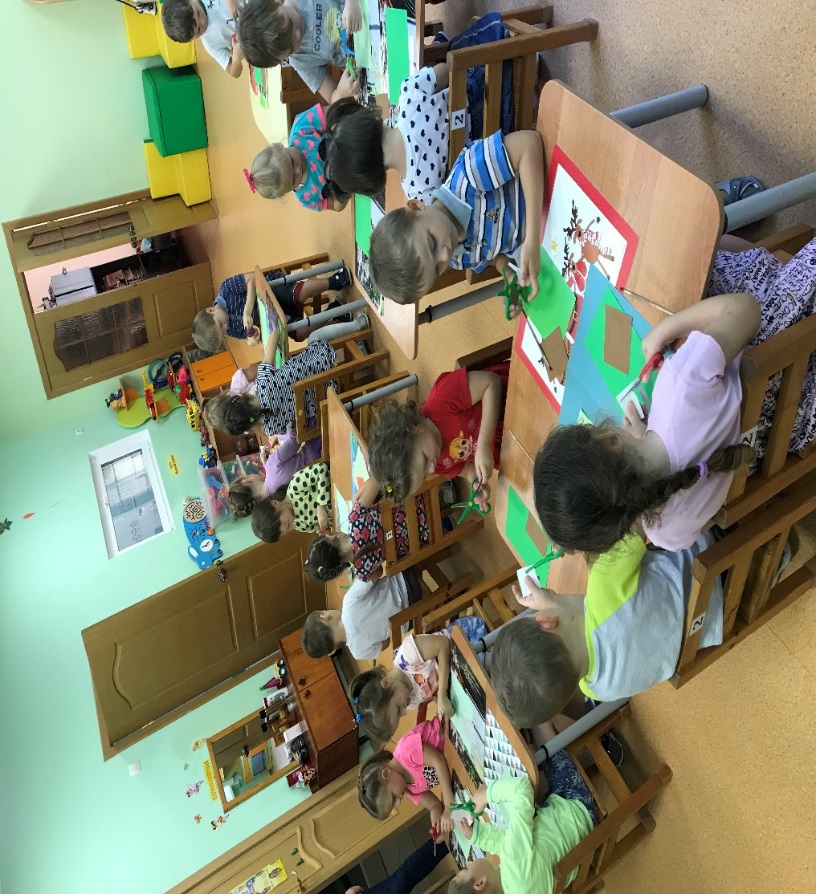 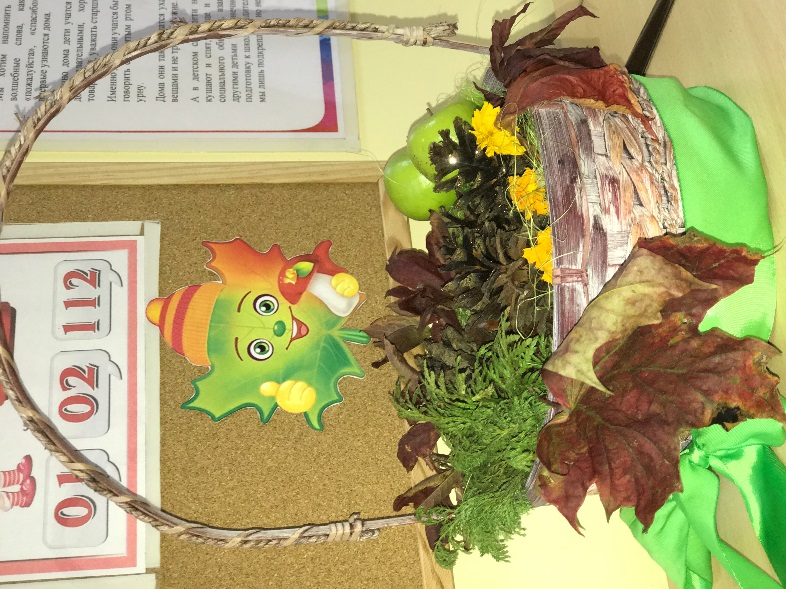 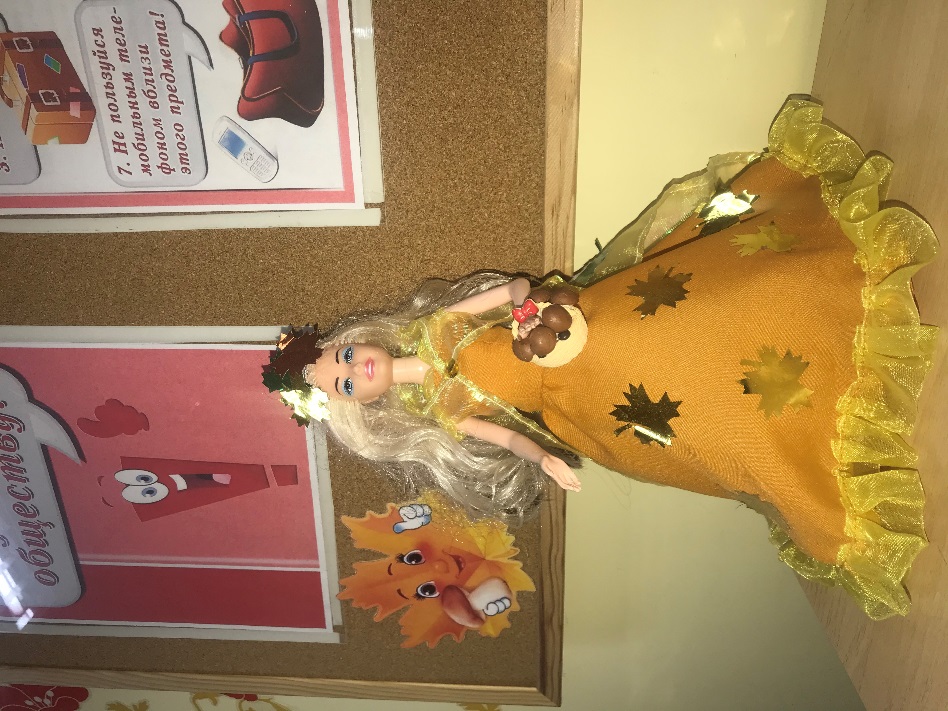 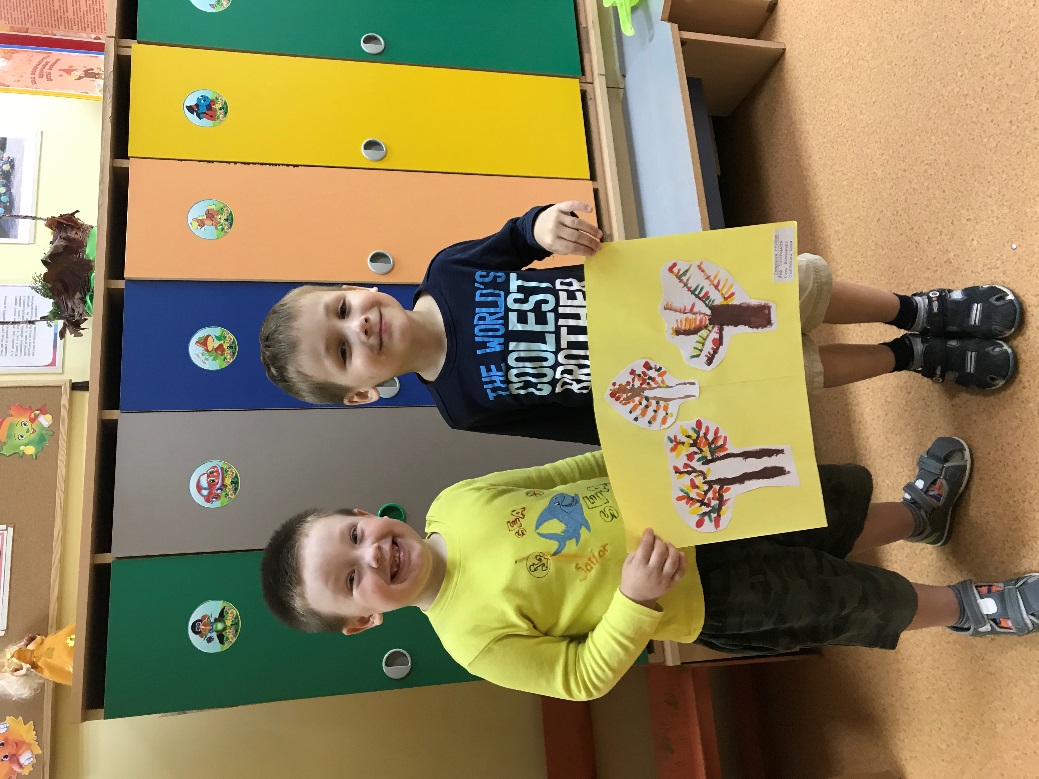 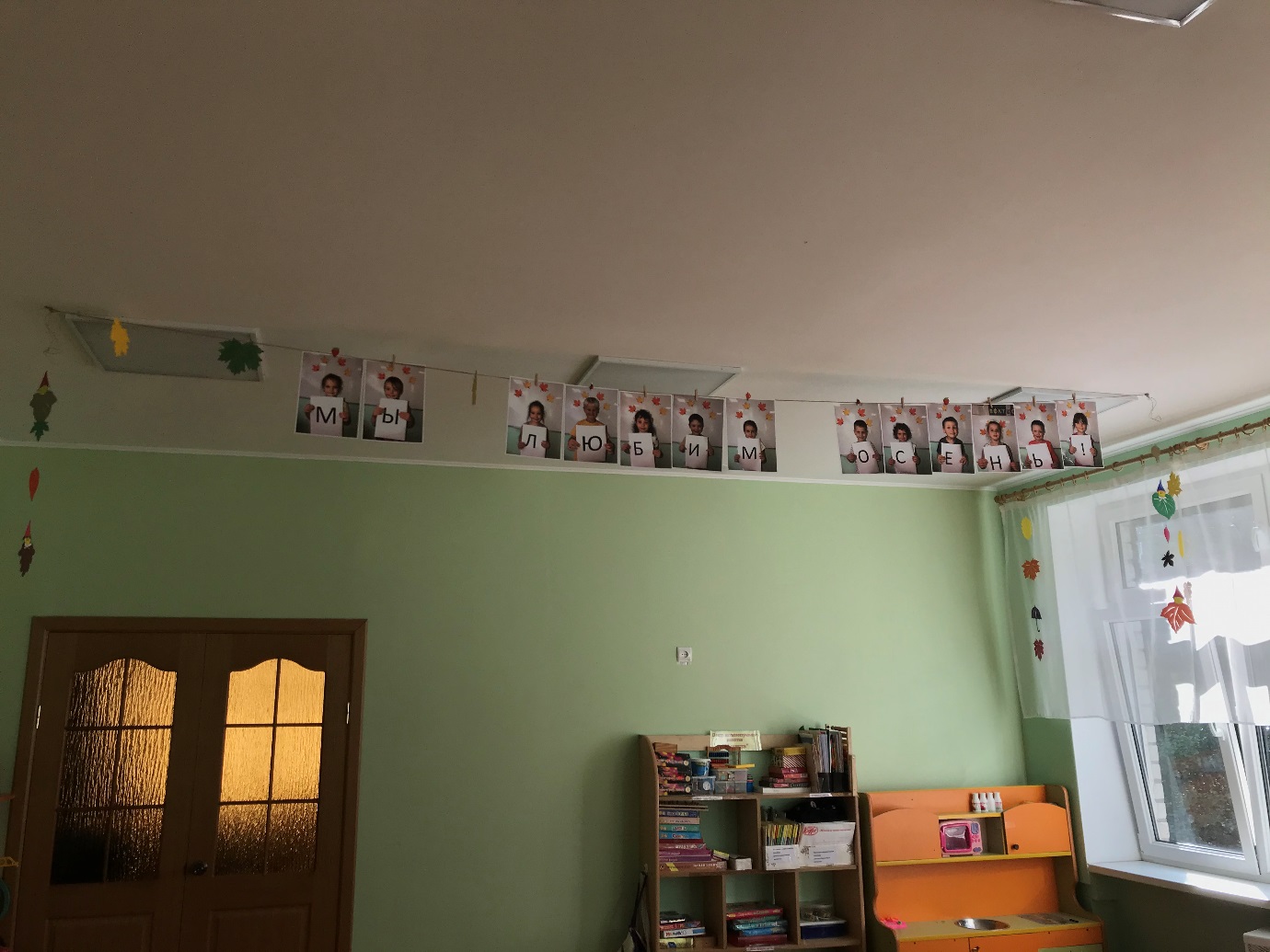 